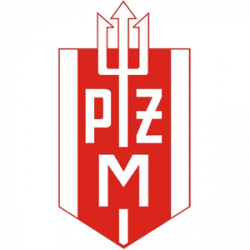 Polska Żegluga Morska P.P. poszukuje kandydatów na stanowisko:Radca PrawnyMiejsce pracy: Szczecin Opis stanowiska:opiniowanie umów i innych dokumentów,udzielanie porad prawnych w zakresie działalności przedsiębiorstwa,przygotowywanie projektów pism procesowych, wewnętrznych aktów prawnych, opinii i korespondencji,monitorowanie zmian w przepisach prawa związanych z zakresem działalności przedsiębiorstwa, obsługa spółek prawa handlowego i innych osób prawnych,reprezentowanie przed sądami powszechnymi, organami administracji rządowej i samorządowej, urzędami, współpraca i wsparcie merytoryczne w tym zakresie innych komórek organizacyjnych przedsiębiorstwa,realizowanie innych zadań związanych z bieżącą obsługą prawną przedsiębiorstwa.Wymagania:wykształcenie wyższe – kierunek prawo, uprawnienia Radcy Prawnego, ewentualnie ukończona aplikacja radcowska uprawniająca do udziału w egzaminie radcowskim w roku 2021,bardzo dobra znajomość języka angielskiego,dobra znajomość pakietu Microsoft Office,bardzo dobra organizacja pracy, skrupulatność,komunikatywność, otwartość, umiejętność pracy w zespole, odporność na stres, zdolność podejmowania decyzji pod presją czasu,zaangażowanie w wykonywane zadania.Oferujemy:zatrudnienie w oparciu o umowę zlecenia, atrakcyjne wynagrodzenie, adekwatne do posiadanych umiejętności oraz doświadczenia zawodowego,możliwość rozwoju zawodowego,pracę pełną wyzwań w Firmie o ugruntowanej pozycji na rynku międzynarodowym.
Osoby zainteresowane prosimy o przesłanie CV oraz listu motywacyjnego do dnia 18.06.2021 r. na adres kadry.ladowe@polsteam.com.  Kontakt telefoniczny: (91) 3594 800.Uprzejmie informujemy, że skontaktujemy się tylko z wybranymi kandydatami.Prosimy o zawarcie w CV klauzuli: „Wyrażam zgodę na przetwarzanie moich danych osobowych dla potrzeb niezbędnych do realizacji procesu rekrutacji i w przyszłych rekrutacjach przez Grupę Kapitałową Polska Żegluga Morska zgodnie z ustawą z dnia 10 maja 2018 roku o ochronie danych osobowych (Dz. Ustaw z 2018, poz. 1000) oraz zgodnie z Rozporządzeniem Parlamentu Europejskiego i Rady (UE) 2016/679 z dnia 27 kwietnia 2016 r. w sprawie ochrony osób fizycznych w związku z przetwarzaniem danych osobowych i w sprawie swobodnego przepływu takich danych oraz uchylenia dyrektywy 95/46/WE (RODO).”Jednocześnie informujemy, że klauzula informacyjna dla kandydatów do pracy znajduję na stronie internetowej: https://www.polsteam.com/rodo/info_praca.htm